CHRISTOPER 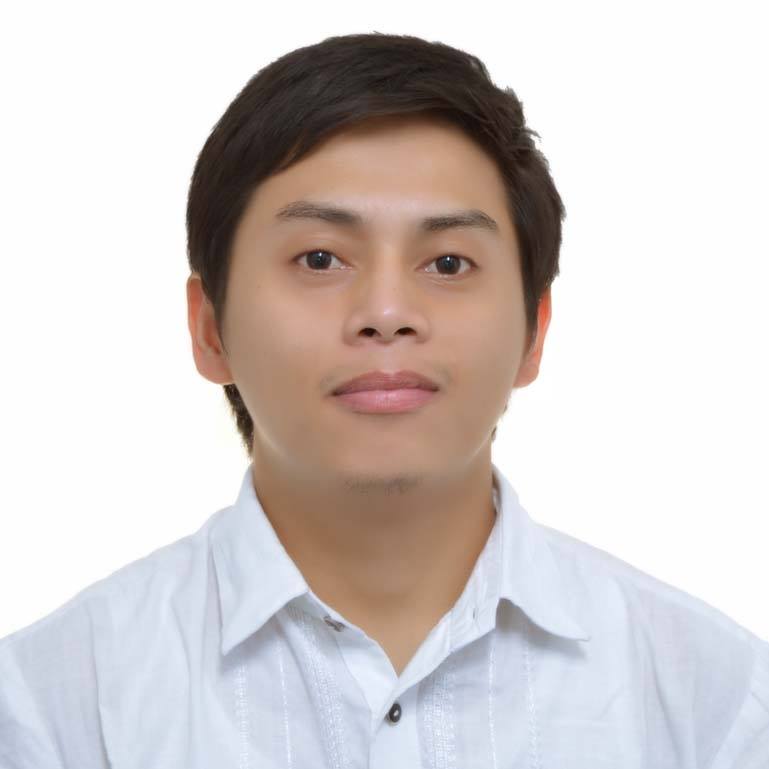 CHRISTOPER.362852@2freemail.com  QUALIFICATIONS:A hard working, dependable and trustworthy person with more than 10 years of work experience and extensive training in Customer Service and Administrative job.PROFESSIONAL EXPERIENCE:EDUCATIONAL SUMMARYTertiary		:  Bachelor of Science in Computer Engineering at Rizal Technological University    2002-2005Secondary	:  Mandaluyong High School   1998-2002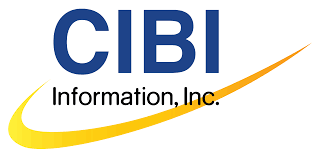 CIBI Information, Inc.Data Validation AnalystMakati City, PhilippinesOctober 2006 – March 2017Responsibilities:Ensure proper storage of documents regularly. Reinforce and maintain compliance with corporate standards.Develop and initiate more efficient data collection procedures.Encodes, verifies and validates the company and individual client details and information.Responsible for new data collection. Research and resolve any discrepancies in the data vs. source documents.Business listings – Securities and Exchange Commission-registered corporations & Department of Trade and Industry – registered MSME; corporate profiles, directorships and updated financial statements and general information sheets.Supporting monthly process, data cleansing, process improvement, automation speculation and responding to ad hoc inquiries.Ensures high quality of data intended for decision making.Knowledge in using CIS (Credit Information Bureau Inc. System) for Individual/Corporate report.Background check using i4B (Information for Business) for Corporate profile/Individual.Knowledge in using CBS (Credit Bureau System) for credit scoring.Update data using Infonet Utility tool for negative records.Responsible for informing team leaders about unusual situations affecting accuracy and efficiency of data.Comply with data integrity and security policies.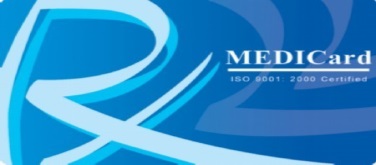 Medicard Philippines Inc.Sales Representative/Account ExecutiveMandaluyong City, PhilippinesJune – October 2006Responsibilities:Promote new service features for existing and new clients.Report to management any issue occurring prior to handling any complaints.Generates weekly production report.Ensure all dealings with clients are consistent with organization standards.Provide clients with all relevant information about the range of services required and available to them.Do up selling and create open suggestions.Contributes to team effort by accomplishing sales target as needed.Collect client feedback on adequacy of service delivery as required by the organization for revision of service arrangements if necessary.Validating customer complaints, log problems and give appropriate response in a timely manner.Generate reports, store completed work in designated locations and perform backup operations.Respond professionally to customer queries by phone, email or fax. Assists in handling the office switchboard, assists in handling walk-in clients.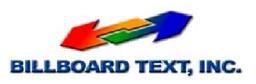 Billboard Text, Inc.Administrative Assistant/ClerkSan Juan City, PhilippinesOctober 2005 –March 2006Responsibilities:Managing document organization, filing and maintaining confidentiality of all documents and business related correspondence and records.Ensure all transactions received (e-mail/ fax/ telephone) are processed within service levels.Answer the phone to take messages and redirect calls to appropriate colleagues.Report workload statistics as required by superiors.Monitors stocks of office supplies (stationery, etc.) and report when there are shortages.Perform other office duties as assigned.